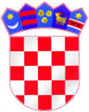 Osnovna škola Augusta CesarcaII. Ferenčica 9a10 000 Zagrebtel: 01/2451-967fax: 01/2450-128e-mail:acesarca@os-acesarca-zg.skole.hrKLASA: 602-01/24-22/01URBOJ: 251-155-01-24-3
U Zagrebu 29. siječnja 2024.Osnovna škola Augusta Cesarca objavljujeJAVNI POZIVza organizaciju višednevne izvanučioničke nastave za učenike sedmog razredaI.Na temelju članka 12. i 13. Pravilnika o izvođenju izleta, ekskurzija i drugih odgojno-obrazovnih aktivnosti izvan škole („Narodne novine“, broj 67/2014, 87/2015 i 53/2021) i članka 37., stavka 1. i 2. Zakona o odgoju i obrazovanju u osnovnoj i srednjoj školi – na snazi od 4.8.2018. NN 87/08, 86/09, 92/10, 105/10, 90/11, 05/12, 16/12, 86/12, 126/12, 94/13, 152/14, 7/17, 68/18, 98/19, 64/20, 151/22, 156/23 ) Osnovna škola Augusta Cesarca upućuje javni poziv za organizaciju višednevne izvanučioničke nastave. II.Pozivaju se turističke agencije, odnosno druga fizička ili pravna osoba, potencijalni davatelj usluge koja za takve usluge ispunjava uvjete određene propisima koji uređuju pružanje usluga u turizmu ili posebnim propisima  da dostave svoje ponude prema uvjetima propisanim člankom 13. Pravilnika o izvođenju izleta, ekskurzija i drugih odgojno-obrazovnih aktivnosti izvan škole („Narodne novine“, broj 67/2014, 87/2015 i 53/2021).III.Javni poziv objavljen je na mrežnim stranicama Škole na priloženom obrascu i traje do 9. veljače 2024. u 23:59 od dana objave. IV.Potencijalni davatelj usluge obvezan je dostaviti ponude do roka naznačenog u obrascu, u zatvorenoj omotnici s naznakom „Javni poziv – ne otvaraj“ i brojem ponude na adresu Škole: Osnovna škola Augusta Cesarca, II. Ferenčica 9a, 10 000 Zagreb ili na e-adresu Škole: acesarca@os-acesarca-zg.skole.hrV.Sva pitanja vezana uz ovaj Poziv mogu se postaviti elektroničkim putem na e-adresu Škole, pisanim putem na adresu Škole ili na broj telefona 01/2451-967.VI.Ponude će razmatrati imenovana Povjerenstvo za provedbu javnog poziva.VII.Rezultati odabranih ponuda bit će objavljeni na mrežnoj stranici Škole, a potencijalnim davateljima usluga najkasnije tri dana nakon izvršenog izbora bit će dostavljen pisani poziv za predstavljanje ponude na roditeljskom sastanku. 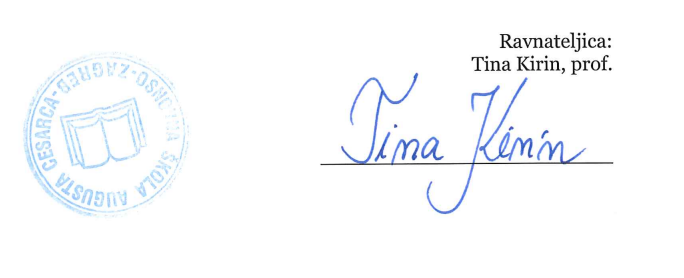 